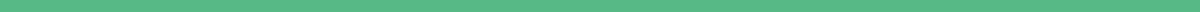 For Immediate Release		  					   28/06/17WWW.SASKIAGM.COM Lauren Kirkpatrick - management@saskiagm.com WWW.STEVEAGNEW.COM Steve Agnew Instruments, Pitscottie, Cupar, Fife, KY15 5TE, ScotlandWhy Fife Local Endorsed London SingerSteve Agnew, a luthier (instrument maker) based in Fife, has announced his endorsement today of a leading young folk singer from London, Saskia Griffiths-Moore, 25, which she has committed to touring with over 2018 and 2019.Saskia Griffiths-Moore, who has been featured on Sky TV’s country channel multiple times (2017, 2018), and played on BBC Radio Scotland, discovered Steve Agnew’s workshop during her debut tour in Scotland this April, where she was impressed by the outstanding quality of his craftsmanship.After arranging to borrow an Agnew guitar for her concert at The Haven, Cellardyke, Steve agreed to endorse Saskia’s music by providing her with one of his very own handmade parlour guitars worth close to £3000 for her use in concerts across the country.She has plans to return to the area in October to record her second album of original material, showcasing the collective of musical talent that focuses around Steve Agnew’s workshop in Pitscottie, which acts as a thriving hub for local musicians. Luthier made guitars are a mark of quality for both the instrument and the performer who uses one, and this new endorsement will help strengthen the reputation of both parties, as well as forming a bridge between music being created in London, and the rural surrounds of Fife, through the folk and acoustic circuit.Steve has said of this endorsement “Every player is unique, and I make instruments, that intend to fit each individual player perfectly, I hope my new arrangement with Saskia will help her in her career.”Saskia is thrilled with this new support from Steve Agnew’s workshop, and intends to play the guitar up and down the country as she tours year round. “There is a treasure trove of local talent in the East Neuk of Fife, and I’m looking forward to showcasing this guitar over stages up and down the country!”About Saskia Griffiths-MooreSaskia is a 25 year old independent English singer-songwriter, known for her pure, clear voice and her nu-folk style repertoire.  She has received Arts Council funding for three of her musical projects, and has appeared on Sky TV three times (2017, 2018), as well as gaining national radio play on BBC Scotland by Iain Anderson for both of her recent releases. Previously one of the worlds youngest craniosacral therapists, and practicing on Harley Street, London, in 2014 she left it all behind to move to the West country and pursue a successful career in music. She is now set to record her second album of original material in Fife in October.Lauren Kirkpatrick, management@saskiagm.com Saskia Griffiths-Moore, saskia@saskiagm.com, www.saskiagm.com @saskiagmsingsAbout Steve Agnew InstrumentsSteve Agnew is a local luthier based in Cupar, Fife. He uses traditional construction, combined with an intimate understanding of modern techniques, to draw out the natural qualities of the wood. This produces an instrument that will help each musician fulfil their musical potential.www.steveagnew.com, www.facebook.com/pitscottie